Pedagogisk plan för automatisering av tabellkunskaper i addition och subtraktion.  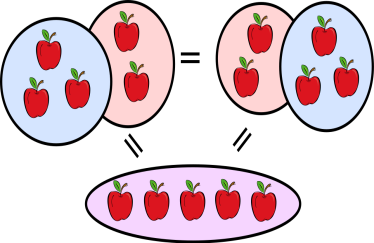 För att eleverna ska känna sig förtrogna med ämnet matematik krävs att de har verktyg för att kunna göra beräkningar. Därför vill jag att alla elever automatiserar tabeller som kan underlätta detta arbete. Vi ska ha en period med tabelltester vid sidan av våra andra arbetsområden i matematik. Detta kommer att pågå olika länge för eleverna, beroende på hur långt de kommit i sin automatisering. Några elever kommer att börja med multiplikation tidigare än de övriga. Additions- och subtraktionstabellerna måste först vara klara.Vad menar jag med automatisering? När eleven kan svara på en tabellfråga inom högst tre sekunder visar han/hon att kunskapen är automatiserad. Tar det längre tid behöver eleven ”räkna ut” svaret. Därför går dessa tester på tid. Vissa elever tycker att det är väldigt jobbigt med tidtagning. De känner sig stressade. Detta brukar lätta allt eftersom de vänjer sig. Det blir som en ritual till slut.Så här kommer arbetet att gå till: Varje vecka, på onsdagar, får eleverna en läxa av mig. De gör tabelläxan hemma under en veckas tid. Sedan har vi tabelltest onsdagen därefter. Eleverna får tillbaka sina rättade test och för in resultatet i ett stapeldiagram. För varje vecka som går kan de se om de har förbättrat sitt resultat. Om eleven vill ha fler arbetsblad att träna på får de gärna be mig om det.På andra sidan visar jag hur jag kommer att bedöma deras kunskaper. Lilla plus och minus betyder att man inte växlar. Det kan vara uppgifter som 5+3, 4+5, 9-2 och 6-5. Det passerar inte 10. Lilla plus och lilla minus ”hör ihop”. Kan man det ena är det lätt att föra över kunskapen på det andra.Stora plus och minus betyder att man växlar. Det kan vara uppgifter som 7+5, 9+8, 15-7 och 17-9. Precis som ovan hör stora plus och minus ihop. På grund av detta gör vi först lilla varianten i båda räknesätten innan vi går över till den stora.Bedömningsmatris:Elevens namn:_____________________________Jag har tagit del av dokumentet:___________________________________                                                                                                              Målsmans underskriftTitta på detta dokument tillsammans, skriv under och lämna tillbaka det till skolan så snart som möjligt. Med vänliga hälsningar Christina                                                                                   Lilla plusHar automatiserat några uppgifterHar automatiserat många uppgifterHar automatiserat alla uppgifterLilla minusHar automatiserat några uppgifterHar automatiserat många uppgifterHar automatiserat alla uppgifterStora plusHar automatiserat några uppgifterHar automatiserat många uppgifterHar automatiserat alla uppgifterStora minusHar automatiserat några uppgifterHar automatiserat många uppgifterHar automatiserat alla uppgifter